										13Na podlagi petega odstavka 29. člena Zakona o stvarnem premoženju države in samoupravnih lokalnih skupnosti (Uradni list RS, št. 11/18, 79/18 in 78/23 – ZORR) ter 19. člena Statuta Mestne občine Nova Gorica (Uradni list RS, št. 13/12, 18/17 in 18/19) je Mestni svet Mestne občine Nova Gorica na seji dne ________ sprejel naslednjiS K L E P1.Mestni svet Mestne občine Nova Gorica daje soglasje k osnutku besedila menjalne pogodbe, ki je priloga tega sklepa in s katero Mestna občina Nova Gorica ter Športna zveza Nova Gorica zamenjata naslednje nepremičnine:Mestna občina Nova Gorica izroči v last in posest Športni zvezi Nova Gorica:posamezni del stavbe ID znak 2304-2401-4;posamezni del stavbe ID znak 2304-2401-6;Športna zveza Nova Gorica izroči v last in posest Mestni občini Nova Gorica solastniški delež 1911/10000 na nepremičninah:parc. št. ID znak 2304-632/2;posameznem delu stavbe ID znak 2304-311-1;posameznem delu stavbe ID znak 2304-311-26; posameznem delu stavbe ID znak 2304-311-27.Vrednost nepremičnin Mestne občine Nova Gorica iz 1. točke prejšnjega odstavka znaša 213.400,00 EUR, vrednost solastniškega deleža nepremičnin Športne zveze Nova Gorica iz 2. točke prejšnjega odstavka znaša 567.949,20 EUR. 2.Ta sklep velja takoj.Številka:                                                                          Nova Gorica, dne                                                                                                                                                                                       									 Samo Turel									    ŽUPAN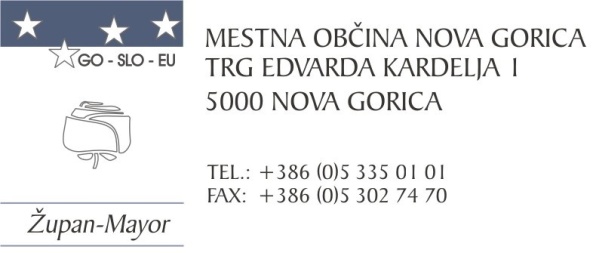 Številka: Nova Gorica, dne 3. junija 2024O B R A Z L O Ž I T E VZakon o stvarnem premoženju države in samoupravnih lokalnih skupnosti (ZSPDSLS-1, Uradni list RS, št. 11/18, 79/18 in 78/23 – ZORR, v nadaljevanju: ZSPDSLS-1 ) v petem odstavku 29. členu določa, da je organ, odgovoren za izvrševanje proračuna samoupravne lokalne skupnosti, za pravne posle ravnanja, pri katerih izhodiščna, izklicna ali pogodbena vrednost presega 500.000 €, dolžan pred javno objavo izvedbe postopka ravnanja pridobiti predhodno pisno soglasje sveta samoupravne lokalne skupnosti k osnutku besedila pravnega posla. Pravni posli nad 500.000 €, ki so sklenjeni brez predhodnega soglasja sveta samoupravne lokalne skupnosti, so nični. Svet samoupravne lokalne skupnosti o izdaji soglasja, ki je obvezna priloga pravnega posla, odloči na prvi naslednji seji po prejemu osnutka besedila pravnega posla, pri čemer mora imeti svet samoupravne lokalne skupnosti na voljo dovolj časa za seznanitev s pravnim poslom.Z menjalno pogodbo, osnutek katere je predlagan Mestnemu svetu v soglasje, bo Mestna občina Nova Gorica pridobila solastniški delež do 1911/10000 na nepremičninah parc. št. 632/2, k.o. Nova Gorica, ID znak 2304-632/2 ter posameznih delih stavbe in sicer: posamezni del št. 1, v stavbi št. 311, k.o. Nova Gorica, ID znak 2304-311-1, posamezni del št. 26, v stavbi št. 311, k.o. Nova Gorica, ID znak 2304-311-26 in posamezni del št. 27, v stavbi št. 311, k.o. Nova Gorica, ID znak 2304-311-27, ki v naravi prestavljajo del Mestnega kopališča v Novi Gorici – letni bazen s servisnimi prostori (v nadaljevanju: Letni bazen) v zameno za posamezna poslovna prostora  in sicer: poslovni prostor  št. 4 in poslovni prostor št. 6, v stavbi št. 2401, k.o. Nova Gorica, ID znak 2304-2401-4 in ID znak 2304-2401-6, ki se nahajata v športnem parku. Letni bazen je v solasti Mestne občine Nova Gorica, Športne zveze Nova Gorica ter družbe Pro nepremičnine d.o.o. Letni bazen je nujno potreben obnove, saj brez tega grozi, da bo v posledici dotrajanost prišlo do okvar, ki bodo pomenile zaprtje bazena. Projekt obnove Letnega bazena je pripravljen in Mestna občina Nova Gorica se je s projektom obnove prijavila na javni razpis Ministrstva za gospodarstvo, turizem in šport za izbor sofinanciranja investicij v športno infrastrukturo v letu 2024. Skladno z veljavno zakonodajo velja, da lahko mestna občina vlaga zgolj v nepremičnine, ki so v njeni lasti, zaradi česar je potrebno urediti lastništvo Letnega bazena. Osnutek menjalne pogodbe je priloga predloga sklepa.Mestnemu svetu predlagamo, da predlagani sklep obravnava in sprejme.Samo Turel               ŽUPANPripravila: Tjaša Harej PavlicaVodja Službe za premoženjske zadevePRILOGA:Osnutek menjalne pogodbe 